Circ. n° 106WEB                                                                       				Busto Arsizio,li 14/10/2013                                                                                                                                        Alla Cortese Attenzione                                                                                di docenti,studenti,famiglie                                                                              classi  terze e quarte  Liceo                                                                        Classico,Linguistico, Scienze UmaneOGGETTO: Programmi di studio all'estero con Intercultura                                                                                                              Concorso e borse di studio 2014-2015La recente Nota MIUR prot. 843 del 10 aprile 2013 invita le scuole a promuovere le esperienze di mobilità per i loro studenti e a " dare a studenti e famiglie una corretta informazione sulle opportunità disponibili di studio all'estero" (www.intercultura.it/normativa). Si comunica che l'Associazione Intercultura bandisce anche quest'anno un concorso per studenti italiani, iscritti al secondo o al terzo anno di scuola secondaria di secondo grado, per ottenere una borsa di studio di durata variabile tra l'anno e alcune settimane. La scadenza per iscriversi al concorso  e concorrere all'assegnazione di borse di studio è il 10 novembre 2013.L'Associazione Intercultura mette a disposizione borse di studio totali o parziali che vengono assegnate ai candidati in base al reddito familiare ed al merito.   Il programma di studi all'estero permette di frequentare una scuola all'estero senza perdere l'anno scolastico in Italia. I volontari locali della sede di Legnano organizzano  anche quest'anno una riunione informativa per fornire spiegazioni ed informazioni agli studenti ed alle famiglie interessati: la riunione si terrà il giorno 25 ottobre 2013 alle ore 21.00 presso il Liceo Scientifico " G.Galilei" viale Gorizia 16, Legnano.                                                                                 Il Dirigente Scolastico                                                                                Prof.ssa Cristina Boracchi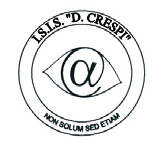 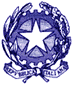 ISTITUTO DI ISTRUZIONE SECONDARIA  “DANIELE CRESPI” Liceo Internazionale Classico e  Linguistico VAPC02701R Liceo delle Scienze Umane VAPM027011Via G. Carducci 4 – 21052 BUSTO ARSIZIO (VA) www.liceocrespi.it-Tel. 0331 633256 - Fax 0331 674770 - E-mail: lccrespi@tin.itC.F. 81009350125 – Cod.Min. VAIS02700D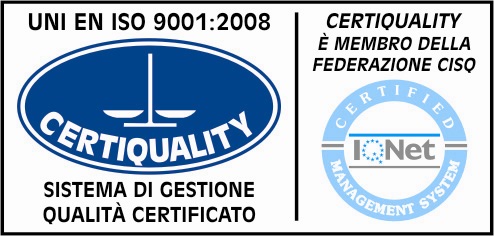 CertINT® 2012